Муниципальное казенное общеобразовательное учреждение «Журавлевская средняя общеобразовательная школа»Каргапольского района Курганской области
Итоговый индивидуальный проект ученика 9 класса Михайленко Александра Вячеславовичана тему:«Детская банковская карта: за и против»Руководитель проекта:Михайленко Мария Васильевнас. Журавлево,  2024 гСодержаниеВВЕДЕНИЕ	Банковская карта стала неотъемлемой частью нашей жизни. Сложно представить себе современного человека, у которого бы не было банковской карты. С помощью карты можно совершать переводы незамедлительно, оплачивать квитанции, совершать покупки, получать заработную плату и иные действия.	В настоящее время банковские карты распространены не только у взрослых, но и у детей. Важно отметить, что это не всегда наличие банковской карты  у детей – это инициатива родителей. Государство также нацелено на распространение банковских карт среди детей. Например, введена Пушкинская карта, в некоторых образовательных учреждениях организован вход по банковским картам, которые одновременно выступают и средствами платежа.	Однако банковские карты не всегда имеют положительные моменты. Поэтому цель данной работы – выявить положительные и отрицательные моменты в пользовании банковской картой детьми.	Для решения поставленной цели был поставлен ряд задач:Дать определение «банковской карте».Рассмотреть основные функции детских банковских карт.Провести анкетирование среди детей по использованию банковских карт.Подготовить брошюру «Детская банковская карта: за и против».Объект исследования – использование детской банковской карты в современных реалиях.Предмет исследования – детская банковская карта, ее преимущества и недостатки.1. Понятие «банковская карта»Прежде чем говорить о понятии «банковская карта», необходимо вспомнить историю появления банковской карты.Прообразом первых банковских карт были карточки из картона, получившие распространение в Америке в 1914 году. Карты выдавались торговыми организациями и служили подтверждением, что у держателя открыта кредитная линия. С 1920-х годов подобные карты начали использовать на заправочных станциях. Для того чтобы увеличить срок их использования, начали выпускать металлические карты, содержащие данные владельца. С помощью специального пресса информация, нанесенная на карту, отпечатывалась на чеке. Они получили название «бензиновые карты». В 1936 году 1000 торговых организаций США заключили соглашение о совместном кредитовании своих клиентов с помощью карт. Идея создания банковских кредитных карт принадлежит Джону С. Биггинсу, который работал специалистом по потребительскому кредиту в Национальном банке Flatbush в Бруклине. В 1946 году по его инициативе была введена финансовая схема Charge-it, по которой покупку можно было оплатить с помощью расписки. Банк принимал расписку и списывал средства со счета клиента. В 1949 году у Алфреда Блумингдейла, внука основателя крупного американского универмага, Фрэнсиса Макнамары, главы финансовой компании Hamilton Credit Corp., и юриста Фрэнсиса-Ральф Снайдера возникла идея создания платежной системы с использованием карт.Обедая в ресторане Major’s Cabin Grill на Манхэттэне, они обсуждали клиента Макнамары из Бронкса, который разрешал соседям оплачивать покупки со своего счета за определенный процент. Схему, предусматривающую посредника, который финансирует покупателя, поддержал владелец ресторана, сказав, что за каждого такого клиента готов платить посреднику 7% от стоимости заказа. Созданная после разговора компания Diners Club использовала именно эту ставку. Уже в 1950 году компанией было выпущено более 35 тыс. карт, а в списке ее партнеров присутствовало 285 торговых и сервисных организаций. За обслуживание карт компания ежегодно брала с клиентов 3 доллара. В 1951 году нью-йоркский банк Long Island Bank начал выпуск первых банковских кредитных карт. В 1958 году появились карты компании American Express, в 1960 году — банка Bank of America. В 1966 году организована Межбанковская карточная ассоциация, на основе которой затем была создана платежная система MasterCard. В начале 60-х годов выпуск стартовал в европейских странах. В этот же период карты стали выпускать на пластиковых носителях, а с 1969 год — снабжать магнитной полосой [1].Как видно, банковская карта претерпевала изменения, менялись ее функции. Сегодня под банковской картой принято понимать  пластиковую, металлическую или виртуальную карту, обычно привязанную к одному или нескольким расчётным счетам в банке. Используется для оплаты товаров и услуг, в том числе через интернет, с использованием бесконтактной технологии, совершения переводов, а также снятия наличных.Банковские карты бывают нескольких видов:Кредитная карточка выпускается кредитным учреждением и предполагает наличие у его владельца, помимо счёта в этом учреждении, также возможности получения возобновляемого кредита.  Кредитные карточки дают возможность их владельцу пользоваться кредитом при покупке товаров.Карточки туризма и развлечений (англ. travel and entertainment cards) выпускаются небанковскими компаниями, специализирующимися на предоставлении услуг в этой сфере, напр. «Американ экспресс» («American Express»), «Дайнерс клаб» («Diners Club»). Они принимаются для оплаты товаров и услуг, а также предоставляют владельцам льготы по бронированию авиабилетов, номеров в гостиницах, страхованию жизни и т. п.Дебетовая пластиковая карточка привязана к текущему счёту держателя карточки; по ней использование средств возможно только в пределах имеющейся на счёте суммы. Владелец такой карточки может получить деньги в любое время суток, в выходные и праздничные дни, при этом ему не обязательно посещать своё отделение банка.Чековые гарантийные карточки выделяют как особый вид пластиковых карточек. Первоначально они служили для идентификации чекодателя и гарантировали платёж по чеку в пределах определённого на карте лимита. В настоящее время значительная часть этих карт может использоваться для получения наличных в банкоматах, т. е. выполняет функцию карточек для банковских автоматов [2].Таким образом, банковские карты появились еще в начале ХХ века и были гарантом платежеспособности человека. С течением времени функции банковских карт изменились. Сегодня банковские карты прежде всего инструмент платежа.2. Функции детской банковской картыРассмотрев предложения нескольких кредитных организаций, предоставляющих услуги использования детских банковских карт, таких как Tinkoff Junior от «Тинькофф», «Детская карта» от Альфа-Банка, «Детская карта» от ВТБ, «Халвёнок» от Совкомбанка, мы пришли к выводу, что их функционал примерно идентичен. Детские банковские карты могут иметь дети, достигшие 6 лет. На их имя оформляется пластиковая карта, но привязана она к счету родителей. С 14 лет карточка оформляется как основная.Детские банковские карты бывают только дебетовыми.К основным функциям детских банковских карт относят:Формирование финансовой грамотности у детей.Средство платежа.Контроль за расходами.Незамедлительное пополнение счета.Детские банковские карты имеют ряд преимуществ.Родители могут ограничить сумму трат.Родители могут контролировать покупки: одобрять их или отклонять.Ребенок, если потеряет пластиковую карту, то денежные средства все равно останутся на счете.В случае острой необходимости (например, забыл наличные деньги, сел не на тот транспорт и потратил последние деньги), родители всегда могут пополнить счет ребенка. Никто не сможет отобрать денежные средства.Ребенок может видеть свои расходы и понимать, на что он тратит свои деньги.У многих банков есть бонусные программы, которые позволяют увеличивать денежные средства на счете. Однако у детских банковских карт есть и недостатки, к которым можно отнести:Легче тратить деньги.Мошенники, которые разными способами списывают деньги с карты.Ребенок может вводить данные карты на различные сайты, покупая компьютерные игры, тратя деньги на сомнительных сайтах.Банковские комиссии.Таким образом, банковские карты могут иметь как преимущества, так и недостатки. Каждая семья сама должна определить, нужна ли им детская банковская карта или они предпочтут использовать наличные средства с ребенком.3. Брошюра «Детская банковская карта: за и против»Чтобы ответить на вопрос: «Детская банковская карта: за и против», - необходимо учесть мнение самих пользователей, поэтому было проведено анкетирование среди 10 детей возраста от 6 до 14 лет (Приложение 1).Результаты опроса представлены в диаграмме 1.Как видно из диаграммы, из 10 детей все имеют банковскую карточку, деньги с которой в большинстве случаев тратят на оплату услуг и товаров. При этом половина опрошенных контролируют свои расходы, половина – нет. С мошенниками столкнулись большинство опрошенных, что указывает на слабое место банковских карт. Анкетирование показало, что дети используют банковские карты с удовольствием, только один опрошенных ответил, что не нравится банковская карта. Детские банковские карты имеют преимущество перед наличными деньгами, главное, что дети с радостью ими пользуются. Однако есть и отрицательные моменты, которые нельзя упускать из виду. Поэтому однозначного ответа на вопрос: «Детские банковские карты: за и против» - быть не может. Все зависит и от индивидуальных предпочтений, и желаний пользователя. Однако нельзя не учитывать, что государство поддерживает выпуск детских карт. Чтобы наглядно увидеть преимущества и недостатки детских банковских карт, была создана брошюра «Детские банковские карты».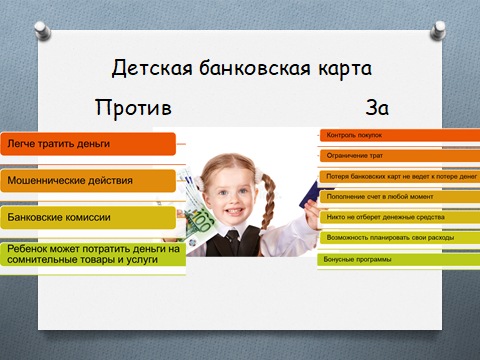 рис. 1 Брошюра «Детская банковская карта: за и против»СПИСОК ИСПОЛЬЗОВАННОЙ ЛИТЕРАТУРЫБанковская пластиковая карта /  [Электронный ресурс] // Большая российская энциклопедия: [сайт]. — URL: https://old.bigenc.ru/economics/text/861040 (дата обращения: 23.02.2024). История возникновения банковской карты /  [Электронный ресурс] // Википедия : [сайт]. — URL: https://moneyman.ru/wikibank/istoriya-vozniknoveniya-bankovskoj-karty/?partner=copyright (дата обращения: 25.02.2024).Короленко В. М. "История развития и использования пластиковых банковских карт". Москва, 2011.Никульшин, О. История банковских карт в России. Книга 1 (комплект из 2 книг) / О. Никульшин. - М.: Экономическая летопись, Агентство финансовой информации "МЗ-медиа", 2009. - 952 c.Сидоров Н. П. "Финансовые инструменты и роль пластиковых банковских карт в экономике". Москва, 2004. Чернышов А. В. "Цифровые технологии в банковском секторе и использование пластиковых карт". Москва, 2019.ПРИЛОЖЕНИЕ 1Анкета1. Пользуетесь ли вы банковской картой:А) да  Б) нет?2. Чаще всего вы используете карту для:А) оплаты товаров и услуг  Б) переводов В) скачать платную компьютерную игру Г) коплю деньги?3. Следите ли вы за своими расходами:А) да Б) нет?4. Звонили ли вам мошенники, чтобы списать с карты ваши деньги:А) да           Б) нет?5. Нравится ли вам пользоваться банковской картой:А) да  Б) нет?